ПОСТАНОВЛЕНИЕ  от 11.07.2023 г.  № 29 - п.                                                                 п.Зарево «О Порядке финансирования мероприятий                                                                                                              по улучшению условий и охране труда за счет                                                                                                                         средств бюджета МО Заревского сельского поселения»Руководствуясь статьей 225 Трудового кодекса Российской Федерации, Федеральным законом от 06.10.2003 года № 131-ФЗ «Об общих принципах организации местного самоуправления в Российской Федерации», приказом Министерства труда и социальной защиты Российской Федерации от 29.10.2021 года № 771н «Об утверждении Примерного перечня ежегодно реализуемых работодателем мероприятий по улучшению условий и охраны труда, ликвидации или снижению уровней профессиональных рисков либо недопущению повышения их уровней» и Уставом Заревского сельского поселения, администрация Заревского сельского поселенияПОСТАНОВЛЯЕТ:1. Утвердить Порядок финансирования мероприятий по улучшению условий и охране труда за счет средств бюджета Заревского сельского поселения (далее - Порядок) (прилагается). 2. Установить, что утвержденный настоящим Постановлением Порядок применяется к регулируемым бюджетным правоотношениям с учетом положений статьи 83 Бюджетного кодекса Российской Федерации. 3. Настоящее постановление подлежит опубликованию и размещению на официальном сайте  Заревского сельского поселения 4. Настоящее постановление вступает в силу со дня его официального опубликования.5. Контроль за исполнением постановления оставляю за собой. Глава МО «Заревское сельское поселение»				М.К.Хамерзоков  Утвержден Постановлением администрации Заревского сельского поселения                                                                                         от 11.07.2023 г. № 29ПОРЯДОК финансирования мероприятий по улучшению условий и охране труда за счет средств бюджета Заревского сельского поселения1. Настоящий Порядок финансирования мероприятий по улучшению условий и охране труда за счет средств бюджета Заревского сельского поселения (далее - Порядок) разработан в соответствии со статьей 225 Трудового кодекса Российской Федерации, устанавливает порядок финансирования мероприятий по улучшению условий и охране труда за счет средств бюджета муниципального образования и распространяется на муниципальные учреждения, финансируемые из средств местного бюджета (далее - муниципальные учреждения). 2. Финансирование мероприятий по улучшению условий и охране труда муниципальных учреждений осуществляется за счет средств бюджета муниципального образования, добровольных взносов организаций и физических лиц, а также за счет средств внебюджетных источников. 3. Финансирование мероприятий по улучшению условий и охраны труда работодателями осуществляется в размере не менее (0.2) процента суммы затрат на деятельность администрации (работ, услуг), по следующим перечням: 3.1. Перечень мероприятий по улучшению условий и охраны труда, ликвидации или снижению уровней профессиональных рисков либо недопущению повышения их уровней: 1) проведение специальной оценки условий труда, выявления и оценки опасностей, оценки уровней профессиональных рисков, реализация мер, разработанных по результатам их проведения; 2) внедрение систем (устройств) автоматического и дистанционного управления и регулирования производственным оборудованием, технологическими процессами, подъемными и транспортными устройствами; 3) приобретение и монтаж средств сигнализации о нарушении штатного функционирования производственного оборудования, средств аварийной остановки, а также устройств, позволяющих исключить возникновение опасных ситуаций при полном или частичном прекращении энергоснабжения и последующем его восстановлении; 4) устройство ограждений элементов производственного оборудования, защищающих от воздействия движущихся частей, а также разлетающихся предметов, включая наличие фиксаторов, блокировок, герметизирующих и других элементов; 5) устройство новых и (или) модернизация имеющихся средств коллективной защиты работников от воздействия опасных и вредных производственных факторов; 6) нанесение на производственное оборудование, органы управления и контроля, элементы конструкций, коммуникаций и на другие объекты сигнальных цветов и разметки, знаков безопасности; 7) внедрение систем автоматического контроля уровней опасных и вредных производственных факторов на рабочих местах; 8) внедрение и (или) модернизация технических устройств и приспособлений, обеспечивающих защиту работников от поражения электрическим током; 9) установка предохранительных, защитных и сигнализирующих устройств (приспособлений) в целях обеспечения безопасной эксплуатации и аварийной защиты паровых, водяных, газовых, кислотных, щелочных, расплавных и других производственных коммуникаций, оборудования и сооружений; 10) механизация и автоматизация технологических операций (процессов), связанных с хранением, перемещением (транспортированием), заполнением и опорожнением передвижных и стационарных резервуаров (сосудов) с ядовитыми, агрессивными, легковоспламеняющимися и горючими жидкостями, используемыми в производстве; 11) механизация работ при складировании и транспортировании сырья, готовой продукции и отходов производства; 12) механизация уборки производственных помещений, своевременное удаление и обезвреживание отходов производства, являющихся источниками опасных и вредных производственных факторов, очистки воздуховодов и вентиляционных установок, осветительной арматуры, окон, фрамуг, световых фонарей; 13) модернизация оборудования (его реконструкция, замена), а также технологических процессов на рабочих местах с целью исключения или снижения до допустимых уровней воздействия вредных и (или) опасных производственных факторов; 14) устройство новых и реконструкция имеющихся отопительных и вентиляционных систем в производственных и бытовых помещениях, тепловых и воздушных завес, аспирационных и пылегазоулавливающих установок, установок дезинфекции, аэрирования, кондиционирования воздуха с целью обеспечения теплового режима и микроклимата, чистоты воздушной среды в рабочей и обслуживаемых зонах помещений, соответствующего нормативным требованиям; 15) обеспечение естественного и искусственного освещения на рабочих местах, в бытовых помещениях, местах прохода работников; 16) устройство новых и (или) реконструкция имеющихся мест организованного отдыха, помещений и комнат релаксации, психологической разгрузки, мест обогрева работников, а также укрытий от солнечных лучей и атмосферных осадков при работах на открытом воздухе; расширение, реконструкция и оснащение санитарно-бытовых помещений; 17) приобретение и монтаж установок (автоматов) для обеспечения работников питьевой водой, систем фильтрации (очистки) водопроводной воды; 18) обеспечение работников, занятых на работах с вредными или опасными условиями труда, а также на работах, производимых в особых температурных и климатических условиях или связанных с загрязнением, специальной одеждой, специальной обувью и другими средствами индивидуальной защиты, дерматологическими средствами индивидуальной защиты; 19) обеспечение хранения средств индивидуальной защиты (далее - СИЗ), а также ухода за ними (своевременная химчистка, стирка, дегазация, дезактивация, дезинфекция, обезвреживание, обеспыливание, сушка), проведение ремонта и замена СИЗ; 20) приобретение стендов, тренажеров, наглядных материалов, научно-технической литературы для проведения инструктажей по охране труда, обучения безопасным приемам и методам выполнения работ, оснащение кабинетов (учебных классов) по охране труда компьютерами, теле-, видео-, аудиоаппаратурой, обучающими и тестирующими программами, проведение выставок, конкурсов и смотров по охране труда, тренингов, круглых столов по охране труда; 21) проведение обучения по охране труда, в том числе обучения безопасным методам и приемам выполнения работ, обучения по оказанию первой помощи пострадавшим на производстве, обучения по использованию (применению) средств индивидуальной защиты, инструктажей по охране труда, стажировки на рабочем месте (для определенных категорий работников) и проверки знания требований охраны труда; 22) приобретение отдельных приборов, устройств, оборудования и (или) комплексов (систем) приборов, устройств, оборудования, непосредственно обеспечивающих проведение обучения по вопросам безопасного ведения работ, в том числе горных работ, и действиям в случае аварии или инцидента на опасном производственном объекте и (или) дистанционную видео- и аудио фиксацию инструктажей, обучения и иных форм подготовки работников по безопасному производству работ, а также хранение результатов такой фиксации; 23) проведение обязательных предварительных и периодических медицинских осмотров (обследований); 24) оборудование по установленным нормам помещения для оказания медицинской помощи и (или) создание санитарных постов с аптечками, укомплектованными набором медицинских изделий для оказания первой помощи; 25) устройство и содержание пешеходных дорог, тротуаров, переходов, тоннелей, галерей на территории организации в целях обеспечения безопасности работников; 26) организация и проведение производственного контроля; 27) издание (тиражирование) инструкций, правил (стандартов) по охране труда; 28) перепланировка размещения производственного оборудования, организация рабочих мест с целью обеспечения безопасности работников; 29) проектирование и обустройство учебно-тренировочных полигонов для отработки работниками практических навыков безопасного производства работ, в том числе на опасных производственных объектах; 30) реализация мероприятий, направленных на развитие физической культуры и спорта в трудовых коллективах, в том числе: - компенсация работникам оплаты занятий спортом в клубах и секциях; - организация и проведение физкультурных и спортивных мероприятий, в том числе мероприятий по внедрению Всероссийского физкультурно-спортивного комплекса «Готов к труду и обороне» (ГТО), включая оплату труда методистов и тренеров, привлекаемых к выполнению указанных мероприятий; - организация и проведение физкультурно-оздоровительных мероприятий (производственной гимнастики, лечебной физической культуры (далее - ЛФК) с работниками, которым по рекомендации лечащего врача и на основании результатов медицинских осмотров показаны занятия ЛФК), включая оплату труда методистов, тренеров, врачей-специалистов, привлекаемых к выполнению указанных мероприятий; - приобретение, содержание и обновление спортивного инвентаря; - устройство новых и (или) реконструкция имеющихся помещений и площадок для занятий спортом; - создание и развитие физкультурно-спортивных клубов, организованных в целях массового привлечения граждан к занятиям физической культурой и спортом по месту работы; - содержание помещений для проведения физкультурных, физкультурно-оздоровительных и спортивных мероприятий. Организация и проведение спортивных соревнований и иных физкультурно-оздоровительных и спортивных мероприятий, в том числе, через профсоюзные организации в соответствии с коллективными договорами (отраслевыми соглашениями); 31) приобретение систем обеспечения безопасности работ на высоте; 32) разработка и приобретение электронных программ документооборота в области охраны труда в электронном виде с использованием электронной подписи или любого другого способа, позволяющего идентифицировать личность работника, в соответствии с законодательством Российской Федерации; 33) приобретение приборов, устройств, оборудования и (или) комплексов (систем) приборов, устройств, оборудования, обеспечивающего дистанционную видео-, аудио или иную фиксацию процессов производства работ. 3.2. Перечень дополнительных мероприятий по улучшению условий и охраны труда: 3.2.1. Дополнительные социальные гарантии и компенсации, установленные коллективным договорам организации: - оздоровление работника; - иные выплаты на компенсацию условий и охраны труда. 4. Работники организации не несут расходов на финансирование мероприятий по улучшению условий и охраны труда. 5. Планирование расходов на мероприятия по улучшению условий и охраны труда в муниципальных учреждениях «Заревского сельского поселения», осуществляется на очередной финансовый год в следующем порядке: - в казенных учреждениях «Заревского сельского поселения» - при составлении бюджетной сметы учреждения; - в автономных и бюджетных учреждениях «Заревского сельского поселения»  - при составлении плана финансово-хозяйственной деятельности учреждения. 6. Финансирование мероприятий по улучшению условий и охраны труда осуществляется: - в казенных учреждениях «Заревского сельского поселения» - в пределах утвержденной бюджетной сметы учреждения; - в автономных и бюджетных учреждениях «Заревского сельского поселения»  - в пределах утвержденного плана финансово-хозяйственной деятельности учреждения. Республика  АдыгеяШовгеновский район                  АдминистрацияМуниципального образования«Заревское сельское поселение»385445,п.Зарево, ул. Пролетарская,5Тел.факс (887773)94-1-24    email zarevskoepos@mail.ru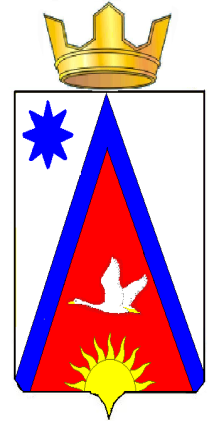 Адыгэ РеспубликэмШэуджен райониадминистрацие         образованиеу Заревско къоджэ псэупIэ чIыпIэм385445, къ.Зарево,ур.Пролетарскэм ыцI, 5Тел.факс (887773)94-1-24    email zarevskoepos@mail.ru